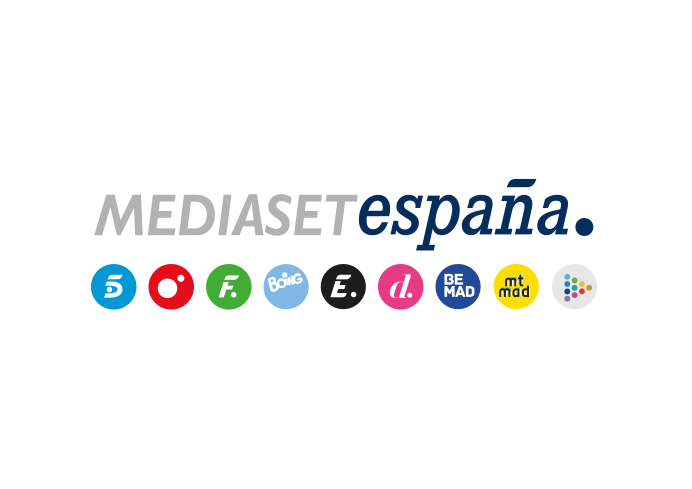 Madrid, 26 de agosto de 2019Francisco, anfitrión en la tercera entrega de ‘Ven a cenar conmigo. Gourmet Edition’ El cantante apostará por un menú ‘de cine’ para intentar hacerse con la victoriaLlega el turno de Francisco como anfitrión en ‘Ven a cenar conmigo. Gourmet Edition’. En esta entrega, que Telecinco emitirá mañana martes 27 de agosto, a las 22:40 horas, el cantante apostará por un menú ‘de cine’ con el que intentará sorprender a sus comensales y así conseguir el premio de 3.000 euros que espera al flamante ganador de esta novena edición. Francisco es todo un clásico y con un clásico de Marilyn Monroe, ‘Con faldas y a lo loco’ ha titulado al entrante de su menú: unos ricos calamares con brandy y cebolla pochada. Con este plato el anfitrión espera que su cena comience con éxito y es que para prepararlo se ha inspirado en su mujer, Paca, que, según dice, es el verdadero éxito de su vida. Como plato principal servirá ‘Cañas y barro’, una merluza fresca sobre una cama de patatas pochadas y cubierta con una capa de cebolla caramelizada. Para cerrar su cena servirá ‘Mi casa’, una delicia inventada por él mismo a base de galleta molida, yogur de mango y fresas. La propuesta del cantante será muy contundente, pero con pocas opciones para Rosa López, que creía haber dejado claro en su cena que no comía ni carne ni pescado. Francisco, no obstante, demostrará sus recursos como anfitrión e improvisará una ensalada para su compañera.En este tercer encuentro, Raquel Mosquera, Rosa López, Francisco, Aless Gibaja y Laura Matamoros tendrán un fin de fiesta en el que el anfitrión, guitarra en mano, intentará darlo todo en pos del triunfo.